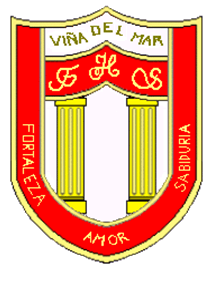 FRIENDLY HIGH SCHOOL                                                                             VIÑA DEL MAR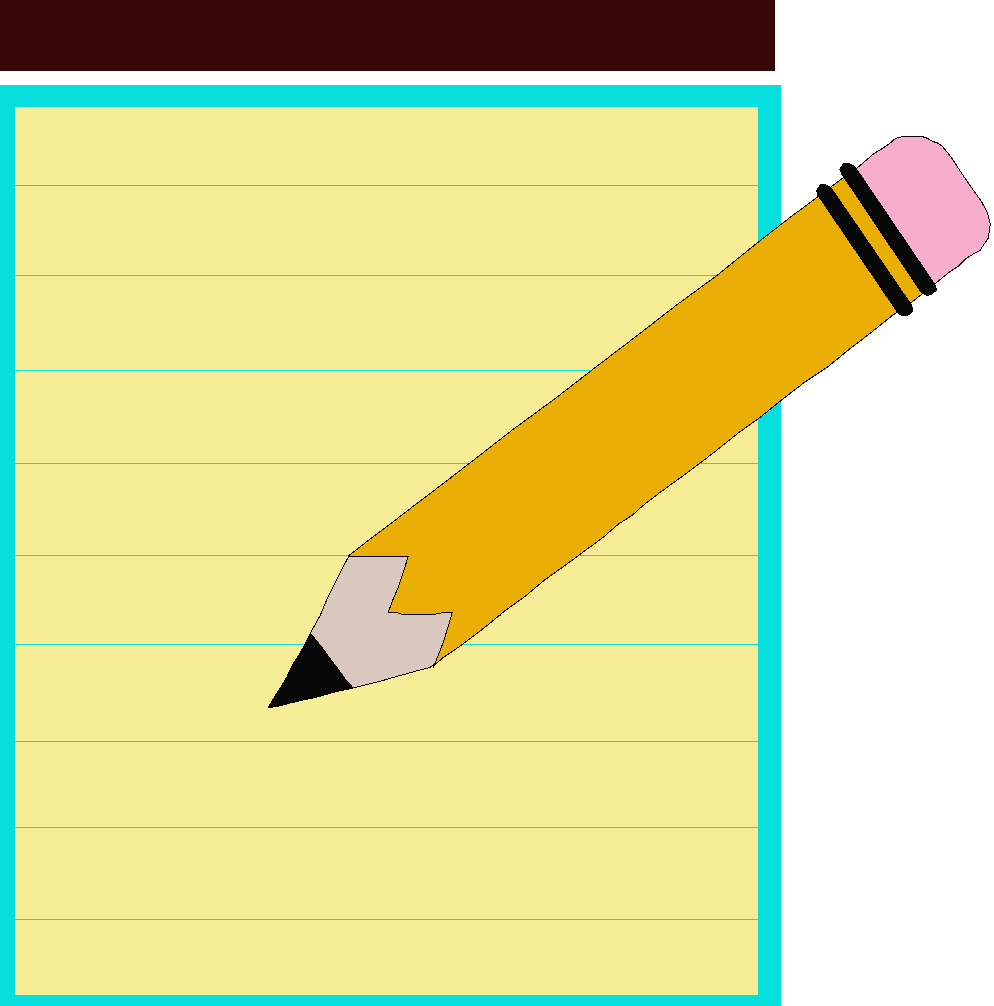                                               LISTA DE MATERIALES AÑO 2024                                                                    KINDER1 CUADERNOS COLLEGE CUADRO FORRO ROJO1 CUADERNO COLLEGE CALIGRAFÍA HORIZONTAL FORRO AMARILLO1 CAUDERNO COLLEGE DE LINEAS FORRO VERDE5 PLUMONES DE PIZARRA.5 PLIEGOS DE PAPEL ACONCAGUA.5 PLIEGOS DE PAPEL KRAF1 CINTA DE CONTACTO1 CINTA TRANSPARENTE DE EMBALAJE2 PAQUETES DE PAPEL LUSTRE 16 X161 CARPETA PAPEL LUSTRE 1 CARPETA DE GOMA EVA1 CARPETA DE GOMA EVA GLITTER1 CARPETA DE CARTULINA  ESPAÑOLA.1 CARPETA DE PAÑO LENCI1 BLOCK H-101 BLOCK CHICO1 CAJA DE LÁPICES DE COLOR 12 COLORES ( ESTUCHE SE RENUEVA EL 2°SEMESTRE))2 CAJAS DE PLASTICINA 12 COLORES 4 LÁPICES GRAFITO  2 PLIEGOS DE CARTÓN FORRADO3 STICK FIX GRANDE TIJERA PUNTA ROMA  ( SI ES ZURDO TIJERA ADECUADA PARA SU MANO)1 GOMA DE BORRAR1 CAJA DE PLUMONES 12 COLORES para 1° Semestre y otra caja para 2° Semestre ( Estuche)10 BARRAS DE SILICONA. ( Uso educadora)1 PLIEGO CARTÓN PIEDRA.1 CAJA TRANSPARENTE CON NOMBRE.1 CARPETA PLÁSTICA VERDE SIN ARCHIVADOR.1 CARPETA PLÁSTICA AMARILLA CON ARCHIVADOR1 CARPETA PLÁSTICA ROJA CON ARCHIVADOR.10 CAJAS PEQUEÑAS TRANSPARENTES DESECHABLES ( ENVASES DESECHABLES)5 LÁMINAS PARA TERMOLAMINAR1 ROMPECABEZAS DE MADERA DE 24 PIEZAS1 PIZARRA ACRÍLICA BLANCA.1 LÁMINA TAMAÑO OFICIO DE GOMA EVA CON BRILLO.1 PINCEL N° 8 Y 91 ESTUCHE DE 22 X 12 CMS1 CAJA DE TÉMPERAS DE 12  COLORES1 CARPETA DE VOLANTÍN1 KG DE GREDA.1 STICKERS ADHESIVO.1 PLIEGO DE PAPEL CREPÉ.1 CARPETA DE CARTULINA DE COLORES.1 BOLSA DE BAJALENGUA COLORES1 DELANTAL PLÁSTICO  PARA PINTAR CON NOMBRE MARCADO. ED. FISICADELANTAL AZUL MARINOBUZO DEL COLEGIOPOLERA DEPORTIVA DEL COLEGIO ( POLERA BLANCA  POLO DE RECAMBIO)CALCETAS BLANCASZAPATILLAS BLANCAS O NEGRAS (SIN TERRAPLÉN)(EL UNIFORME DE ED. FÍSICA DEBE VENIR MARCADO CON NOMBRE COMPLETO Y CURSO)TEXTO INGLÉS CALIBOTS DE CALIGRAFIX  PRESCHOOL 2TODOS LOS MATERIALES DEBEN VENIR MARCADOS CON NOMBRE COMPLETO Y CURSO.LECTURAS DOMICILIARIASABRIL ¡ME ACEPTO COMO SOY! NIKHILA KILAMBI PLAN LECTOR MUNDICROMJUNIO o JULIO  MI VECINO ES UN PERRO ISABEL MINHOS MARTINS EDITORIAL PLANETASEPTIEMBRE LA REBELIÓN DE LAS LETRAS MARCELO SIMONETTI EDITORIAL PLANETA.NOVIEMBRE NICO AYUDA A DESCONTAMINAR MRINALINE SINGH PLAN LECTOER MUNDICROM